Big 3 Warm Up 11/04Word of the Day:  TriteAdjective not interesting or effective because of being used too often : not fresh or originalExample Sentence: Its wares are soiled with frequent handling; its styles are so hackneyed, trite, and homogeneous, they constitute a single style.World History/Government TriviaThis stuffed animal was created in 1902 after a politician refused to shoot a caged real life version of it.Picture ResponseWrite two to three sentences based off the historic image.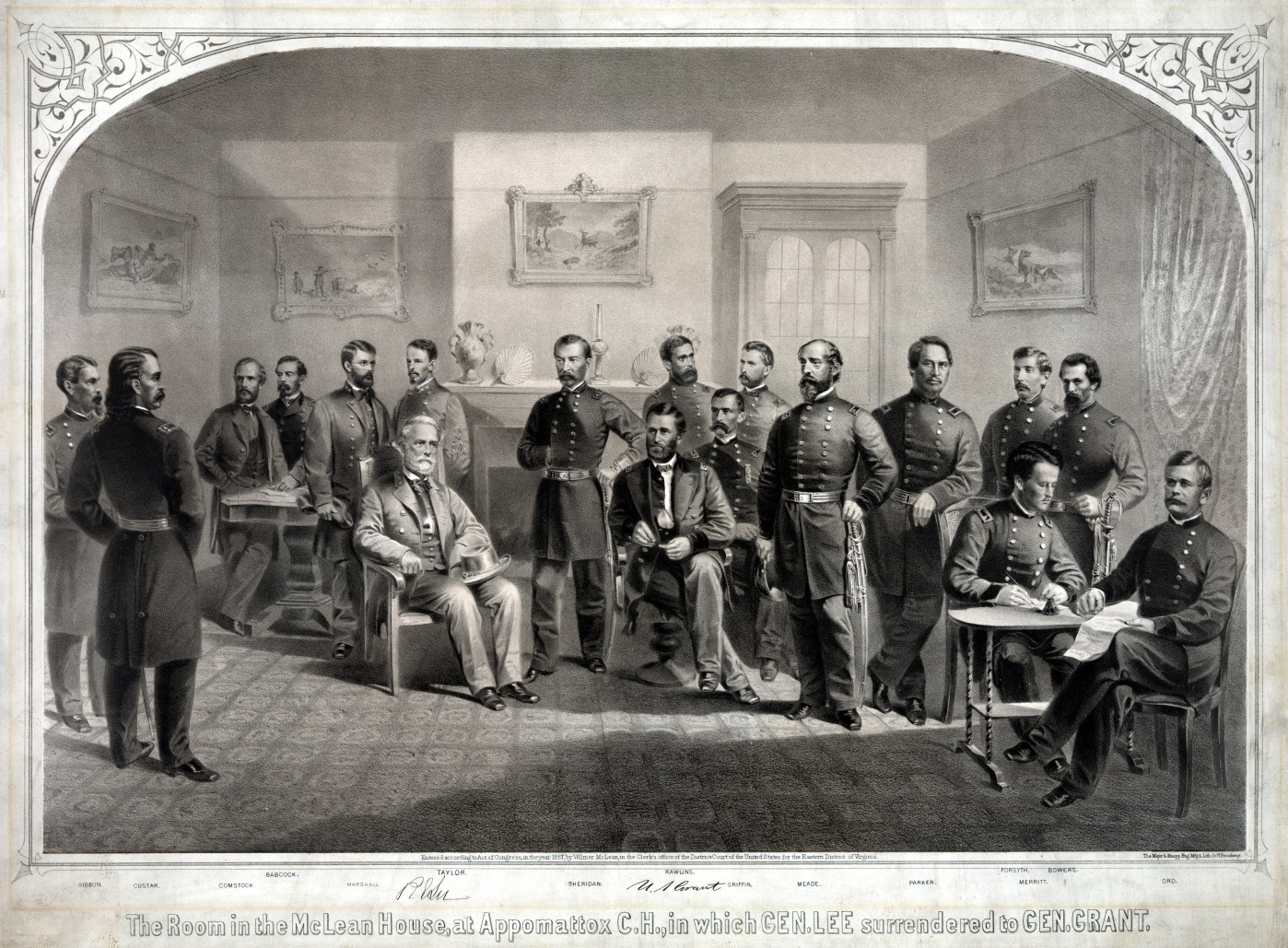 Quote of the Day

“The best way to guarantee a loss is to quit.”

Teddy Bear